Certified Marketplace Certified Application Counselor 	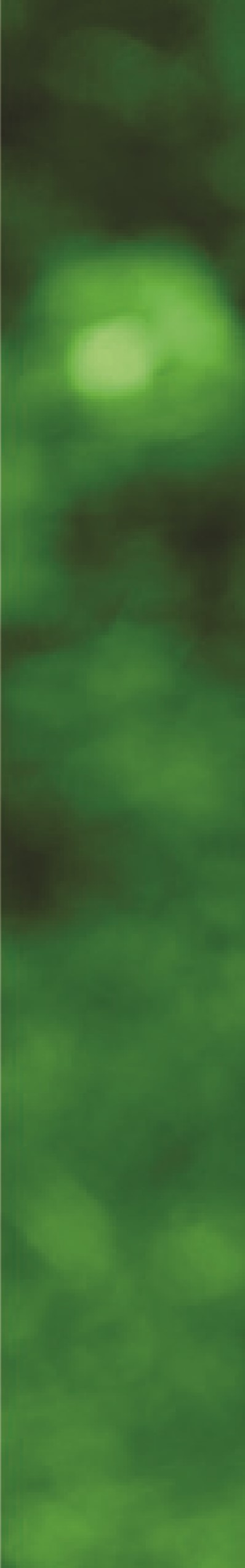 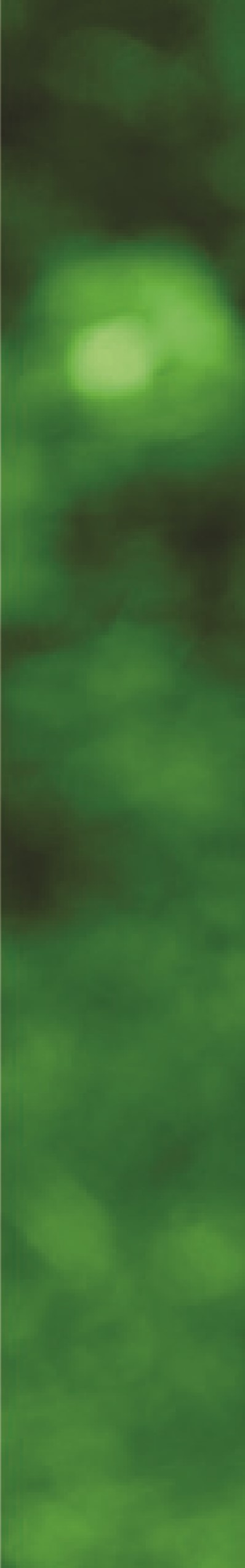 _____________________________________________________________recognizes  _______________________________ of ________________________________ as a Marketplace Certified Application Counselor, certified to assist consumers in understanding new programs, taking advantage of consumer protections, and navigating the health insurance system to find the most affordable  coverage that meets the consumer’s needs. 	Date Certificate Issued 	Organization Official Signature 